DUNMOYE AKEEM17/ENGO3/016CIVIL ENGRQUESTION 1Acommandwindowclearvarsclcformat short gsyms t kp td tpv = kp*(1-exp(-((t-td)/tp)))mdata = xlsread('1587203818odevbesdata', 'data1');t1 = mdata(:,1);v = mdata(:,2);V1 = round(mdata(900,2),1)t0 = ones(length(v),1)t = [t0 t1][mcoeff, mcoeffint, mresid, mresidint, manova] = regress (v,t);%mcoeff%rsquaredvalue = mcoeff(1)mcoeffmanovakp = V1td = -mcoeff(1)tp = mcoeff(2)plot(t,v(:,1));grid on grid minorBeta = nlinfit(V,t,vf,beta0)Beta0 = [t0 t1 ]Plot(t,Beta)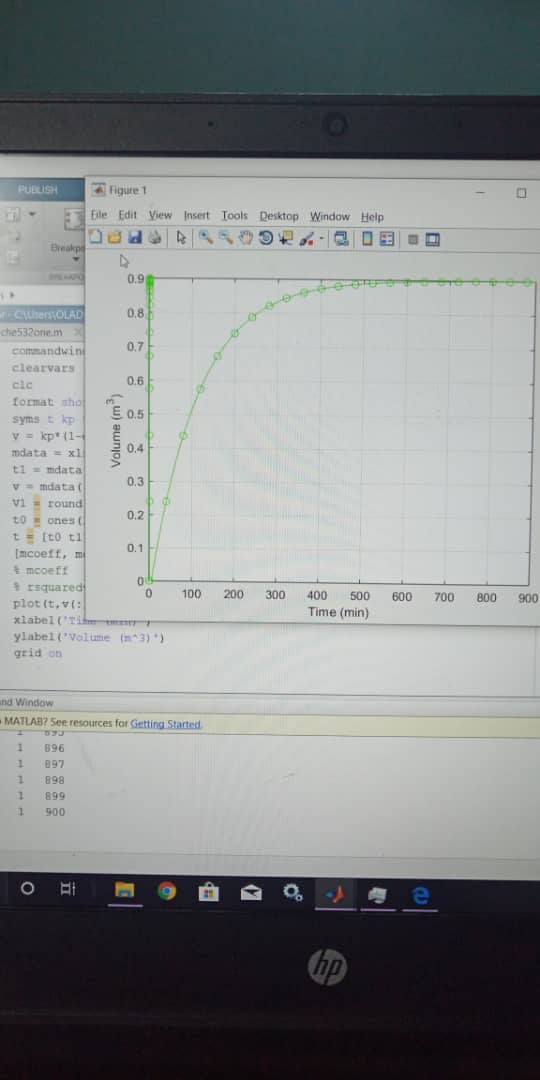 